Incident Investigation Template Use this template with the guidance provided in the Incident Investigation Guideline to complete the report.  Once completed – delete this guidance note. This ICAM (Incident Cause Analysis Method) incident investigation template is based on the theory that incidents are rarely attributed to a single root cause but more commonly a range of immediate causes, contributing factors and underlying causes. The investigation process:First response immediate actions – make safe, first aid, secure the scene, notifications.Scope the investigationPlan the investigation – identify personnel and resources required.Gather information – interviews, statements, photographs.Analysis of information.Develop investigation report.Communicate findings and recommendations.Information gathered about the incident can be categorised into one of these four contributing factors –Organisational factors – organisational aspects affecting the systems of work, individual/team behaviours and equipment performance.Task and environmental conditions – physical condition of the work environment, demands of the task, capabilities of the individuals involved and other human factors influencing.Individual and team actions – human errors or violations that led to the incident.Absent of failed defences – risk controls either not present or not effective in preventing the incident occurring (or limiting consequences).<enter the title of the report><enter the date of the report>Executive Summary<If required, an executive summary may be added to provide a high-level overview of the incident, major factors and a brief summary of the action plan. Remove if not appropriate or required>NotificationsInvestigation team membersContact details of involved person/sIncident detailsTask detailsIncident descriptionEnvironmental and/or property damageImmediate action takenAdditional actions and /or subsequent linked eventsIncident Causation Analysis Method (ICAM) The ICAM investigation process is used for all UQ incidents classified as Class 2 or 3.<Refer to the Investigation Guidelines for further information on factors to consider>PEEPO<The following data collection table can be used to assist the investigation team focus on the evident collection. This can also help inform the indirect or contributing factors>Incident timeline<From the evidence collected, detail the timeline of what actions were taken by people and why it made sense at the time to take these actions. This establishes a chain of events >Event and conditions charting<outline the timeline of events visually including the conditions and assumed conditions, using the shapes below>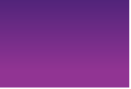 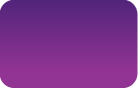 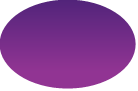 Indirect or contributing factorsKey findings and conclusionsRecommendationsAction PlanAppendix 1: Images and photos<Add Images (maps, photos etc)>Appendix 2: AttachmentsMaintenance reportsRisk AssessmentsSafe Operating ProceduresPolicies, proceduresUQSafe ID #:Regulator Notification ID # (if applicable):Other reference # (if applicable)(QPS, UQLegal etc)NameJob title / specialty /role in investigation teamLead Investigator <job title>Workers Name:Occupation / Job Title:Time employed in position:Organisational Unit:Supervisor:Head of Organisational Unit:Safety Manager/Coordinator:Injury details:Property/environment damage:Date/time of incident:Incident location:Nature or type of incident:Agent/cause of injury/damage:UQSafe Risk Assessment ID #:Safe Operating Procedure ID #:Task being undertaken at the time of the incident: <Full description of where and when the event took place><Outline any environmental and /or property damage as a result of the incident> <Detail what immediate action was taken after the event and detail any first aid / medical treatment provided and by who><Outline any environmental and /or property damage as a result of the incident>Data CategoryCollection MethodPPeople:WitnessesOther associated with the incidentInterviewsWritten statementsObservationsEEnvironment:WeatherWorkplaceIncident sceneObservation / ReviewInspection / PhotographyEvent reconstructionEEquipment:Vehicles, plant, tools, infrastructure, etcInspectionTestingOperationPProcedures:Existing maps, charts, documents, reports, photographs, etcReview / ComparisonOOrganisation:Culture to safety Previous incidentsReview / ComparisonPre-IncidentIncidentPost-IncidentOrganisational FactorsTask/Environment FactorsIndividual/Team FactorsAbsent/Failed Defenses<The conclusions will be based on facts and the analysis of the facts, and these will be substantiated by the physical evidence, interviews and event and conditioning charting analysis. The conclusions will state:  Actual, validated, causes and contributing factors that led to the incidentHighlighted weaknesses and any areas that are still unsubstantiated Highlight strengths>SIGNIFICANT FACTSCAUSAL FACTORSMANAGEMENT ACTIONSMANAGEMENT ACTIONPERSON RESPONSIBLETIMEFRAME